Zpráva o činnosti a výkaz jměníKlarova ústavu slepcůa jeho ústavů pobočních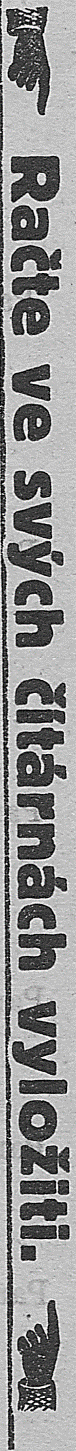 v roce 1916.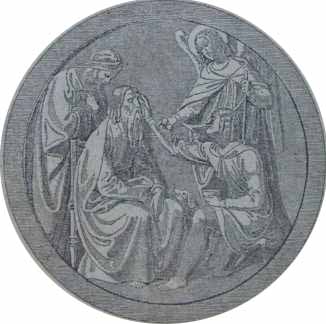 LXXIV. zpráva za 84. rok spolkový.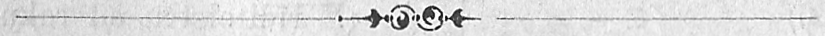 Vzhledem k poměrům válečným a drahotě jimi vyvolané bylo nutno provésti v této výroční zprávě velké zkratky textové.V Praze 1917.Nákladem Klarovaústavu slepců.Tiskem Koppe-Bellmanna, akc. spol., Praha-Smíchov.OBSAH.StranaOBSAH.Řiditelstvo ústavu	2Výroční zpráva	3Zpráva o měně chovanců v roce 1916	9Stav personálu a vysvětlivky	10Seznam chovanců opatrovny, školy pro slepce, školou povinných dětí, hlavního ústavua oddělení osleplých vojínů	11Zaměstnání slepců v ústavu i mimo ústav	24Výkaz I. nadačních rent a míst zdarma	25Výkaz II. strávného v r. 1916	25Výkaz III. o paušálu na šatstvo v roce 1916 zapraveném	25Výkaz IV. členské příspěvky	25Výkaz V. dary na penězích r. 1916	25Výkaz VI. výtěžek Pražské sbírky r. 1916	26Výkaz VII. upotřebitelných odkazů pro ústav v roce 1916	26Výkaz VIII. příspěvky ve prospěch nadací	26Výkaz IX. Nadační renty	26Výkaz X. dary pro kaplí sv. Rafaela	26Výkaz XI. výtěžek sběrných pokladniček r. 1916	26Výkaz A. Nadace při Klarovu ústavu slepců	27Výkaz B. Fond kaple sv. Rafaela	27Výkaz C. Nadace mešní a pro zádušní mše svaté	27Výkaz D. Nadace pro svačiny chovancům	27Výkaz E. Fond hudební 	27Výkaz F. Nadace Josefa Veidra	27Výkaz G. Fond ku podpoře slepců propuštěných a kolonistů	27Výkaz H. Fond pro starobní pojišťování zřízenců ústavu	27Výkaz J. Vlastní jmění ústavu koncem r. 1916	28Výkaz K. Nadační jistiny nevěnované jednotlivým osobám	28Výkaz L. Fond ku zřízení poboček ústavu	28Výkaz M. KvOta na výbavu slepých invalidů	28Výkaz N. Fond na zakoupení knih pro slepce 	28Výkaz O. Závodní jistina pro práce chovanců v r. 1916	29Výkaz P. o prodeji zboží v ústavu vyrobeného	29Výkaz darů na přírodninách, pro knihovnu atd.	29Účetní přehled hlavního ústavu za rok 1916	30Bilance hlavního ústavu 31. prosince 1916	32Účetní přehled dětské opatrovny za r. 1916	34Bilance opatrovny 31. prosince 1916	34Výkaz a) Strávné za chovance opatrovny	34Výkaz b) Paušál za šatstvo za chovance opatrovny	36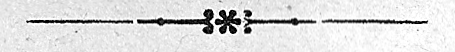 Řiditelstvo ústavu.Čestný předseda:Jeho Jasnost pan Max Egon kníže Fürstenberg, c. a k. skutečný tajný rada, komoří, místopředseda panské sněmovny, poslanec na sněmu zemském, majitel panství atd. atd. ve Vídni.Předseda:Pan Jan Stüdl, rytíř cír. rak. řádu Františka Josefa,cís. rada, král. prus. řádu Červeného orla 4 tř., král. bav. zásl. řádu sv. Michala 4. tř., papež, řádu sv. Sylvestra, cis. rada, c. a k. dvorní dodavatel, velkokupec atd. v Praze. (V řiditelstvu od roku 1897.)Náměstek předsedy:Pan Karel Dederra, rytíř řádu Františka Josefa, vrchní inspektor České spořitelny v Praze. (V řiditelstvu od roku 1893.)Řiditel ústavu:Pan Emil Wagner, rytíř řádu Františka Josefa, (V řiditelstvu od roku 1898.)Členové řiditelstva:Paní Helena hraběnka BailletovádeLatour, dáma řádu Alžbětina v Praze. (V řiditelstvu od roku 1897.)JUDr. Edvard rytíř Zahn, rytíř cís. rak. řádu Františka Josefa, advokát v Praze. (V řiditelstvu od r. 1898.)Paní Pavlína Dörflová, dáma řádu Alžbětina, majitelka velkostatku v Pětikozlech. (V řiditelstvu od r. 1898.)Pan Julius Pohl, majitel zlatého zá- služ. kříže, řiditel německé měšťanské dívčí školy na Smíchově. (V řiditelstvu od roku 1899.)JUDr. Jindřich Goldberg, advokát v Praze. (V řiditelstvu od r. 1900.)JUDr. Jindřich Vogl, majitel kníž. Hohenzollernského domácího řádu 3. tř., advokát v Praze. (V řiditelstvu od r. 1903.)Pan JUDr. Oskar Schmidt, tajemník c. k. finanční prokuratury na odp. na Smíchově. (V řiditelstvu od r. 1906.)Paní Johanna Wagnerová, choť řiditeleKlarova ústavu slepců v Praze. (V řiditelstvu od roku 1907).Pan Vilém Markup, inspektor České spořitelny v Praze. (V řiditelstvu od roku 1907.)Pan Hanuš z Kreislů, rytíř řádu železné koruny 3. tř., místopředseda zemědělské rady, velkostatkář atd. (V řiditelstvu od r. 1908 )Pan MUDr. Karel Walko, c. k. universitní professor, vrchní štábní lékař II. tř. (V řiditelstvu od roku 1903.)Pan P. Jiří Glosauer, světící biskup arcidiecése pražské atd.(V řiditelstvu od roku 1911.)Pan JUDr. Bedřich Kaufmann, komtur řádu Františka Josefa s hvězdou, advokát, president advokátní komory atd. v Praze. (V řiditelstvu od roku 19.1.)Pan František Rapprich, rytíř řádu Leopoldova a řádu železné koruny 3 tř., c. k. dvorní rada atd. v Praze. (V řiditelstvu od roku 1911.)Pau MUDr. Alexandr Marian, rytíř řádu Františka Josefa, medicinální rada atd. v Ústí n. L. (V řiditelstvu od roka 1911.)Pan Dr. techn. Rudolf Doerfel, komtur cis.rak. řádu Františka Josefa, rytíř řádu železné koruny 3. tř, člen panské sněmovny, c. k. dvorní rada a prof. na něm. technické vysoké škole v Praze. (Vřiditelstvu od roku 1916.)Pan MUDr. Josef Langer, rytíř cis. rak. řádu Františka Josefa, c. k. univers. professor a přednosta dětské nemocnice Františka Josefa v Praze. (Vřiditelstvu od roku 1917.)Výroční zprávaza třetí rok světové války.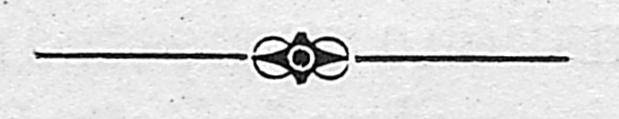 Hospodářské důsledky velkého zápasu národů pociťovati lze ve všech oborech lidského působení stále a vždy tísnivěji, čím déle trvá nynější válka světová.Bylo-li našemu ústavu slepců také již v dobách míru začasto úporně zápoliti o uhájení existence, rozmohl se tento svízelný boj během dlouhé války tak, že přímo zázrakem možno nazvati nejenom že nezkrácené, nýbrž přírůstkem osleplých vojínů dokonce rozšířené a zmohutnělé trvání ústavů našich.Za to, že nám bylo usnadněno, bychom všechny čtyři části ústavu a to: opatrovnu pro slepé děti, školu pro slepce, hlavní ústav sám a oddělení slepých vojínů zachovali na výši výkonnosti; vděčíme však také výhradně znamenité štědrotě našich příznivců a přátel, zejména pak těch, kteří naše lidumilné podniky obdařili většími dary peněžitými.Z řady takovýchto dobrodinců záslužno jmenovati především pány: velkoprůmyslníka Karla Dittricha, jenž daroval nám K 10.000, Ignáce Petschka v Ústí nad Labem s K 8.000 ve prospěch tamní školy pro slepce; slavnou českou spořitelnu s K 5.700 pro ústav hlavní a K 1.900 pro opatrovnu pro slepé děti, dále velkoprůmyslníka Bedřicha Neuberga v Litoměřicích s K 2000 pro školu v Ústí n. L. a K 3000 pro osleplé vojíny, slečnu Marii Mattasovou s K 2000 pro hlavní ústav, pana komerciálního radu Roberta Reisera s chotí, jakož i pány: komerc. radu Felixe Lechnera, továrníka Viktora Kluge-ho a presidenta Josefa Bauera, kteří věnovali po K 1000 ústavu hlavnímu. Z významnějších odkazů uvádíme tyto: legát paní Marty Neuberové v Teplicích K 1000 pro školu v Ústí n. L.; legát pana Jana Göhla v Medlíku K 500 a legát paní Emmy Popelkové na Smíchově K 5000 pro ústav hlavní, k čemuž v roce 1916 řadí se ještě K 32.878,20 jako úhrn menších darů k dobru ústavu hlavního, K 1610 ve prospěch opatrovny a K 127,70 pro školu pro slepce v Ústí n. L.Nejlepším měřítkem, kterak náklad vydržovací vzrůstal do závratné výše, jest rubrika „stravování" — stoupla z přibližných K 40.000, účtovaných v roce 1914, během roku 1915 na K 60.000, aby v roce 1916 bleskurychle vzrostla na K 100.000.Z porovnání vzájemného poměru těchto tří obnosů zejí ještě daleko trudnější doby.Tísnivé okolnosti tyto přiměly již dříve a donucují též nyní podepsané řiditelství, by všude, kde jen poněkud tak učiniti lze, dbalo krajní úspornosti, a aby také tiskové výlohy za výroční zprávu byly co nejmenší; byly tedy do zprávy té vřaděny pouze zcela nevyhnutelné části textů a nejdůležitější přílohy výročního účtu; mimo to připojeny jsou ke zprávě té úplné seznamy všech chovanců, kdežto při seznamech venkovských a, pražských darů za rok 1916 vynechána byla pouze jen z úsporných příčin jména P. T. pánů dárců.Pro zachování celkového obrazu naší činnosti také pro doby příští bylo však nezbytno, připojiti zprávu o značně vyspělé působnosti ústavu v oboru přiměřeného výcviku osleplých vojínů, jimž upravována cesta k základu nových existencí.Dary přírodnin, knih a jinakých věcí sepsány jsou rovněž ve zvláštním seznamu; želíme však, že nezbylo, než abychom se pro tentokráte zřekli potěšení, jaké nám působily podrobné zprávy o pražském ústavu hlavním a pražské opatrovně pro slepé děti, jež jsme obvykle předkládali veřejnosti; pouze o škole v Ústí n. L. připojena jest zcela stručná zpráva.Především konáme milou svou povinnost, vzdávajíce všem šlechetným příznivcům, dobrodincům a přátelům nejvřelejší a nejsrdečnější díky za všechnu tu nevšední blahovůli, kterouž nám v uplynulém roce prokazovali, neboť nebýti této pomocné součinnosti, nebyli bychom vůbec mohli pomýšleti na další nezkrácené trvání našeho ústavu.Ohledně zpráv o osobnostech a různých podnicích pouze stručně připomínáme, že v uplynulém roce poctili náš hlavní ústav v Praze svou návštěvou: Její Excellence paní Mary hraběnka Coudenhovová a Jeho Excellence vojenský velitel polní podmaršálek šl. Lukas, sestra Kateřina Bundisová z Kielu, slečna Helena Matthiesová ze Štehlice u Berlína; škola pro slepce v Ústí n. L. vyznamenána byla návštěvou jeho Excellence pana c. k. místodržitele Maxe hraběte Coudenhova.Za čestné členy zvoleni byli pánové: člen panské sněmovny, profesor dvorní rada Dr. tech. Rudolf Doerfel (zvolený zároveň za člena řiditelstva) a císařský rada Vincenc Bayer ve Vejprtech.Jeho císařskou Výsostí nejj. panem arciknížetem Karlem Štěpánem ve Vídni přijatí byli v audienci: řiditel ústavu, po druhé pak deputace řiditelstva, sestávající z pp. předsedy císařského rady Stüdla, předsedova náměstka vrchního inspektora Dederry a řiditele Wagnera.Za příčinou úmrtí Jeho Veličenstva císaře a krále Františka Josefa I. konáno bylo v kapli ústavu dne 30. listopadu 1916 slavné rekviem; dne 27. listopadu byla k projevu nejhlubšího smutku svolána schůze řiditelstva.Mimo to konalo se celkem 9 schůzí řiditelstva; soupis jmění a zkontrolování pokladen předsevzato dne 9. června 1916.Z řady různých podniků buďtež uvedeny: dne 5. března masopustní zábava, dne 27. května hudební akademie universitního profesora Manase, 17. října přednáškový a písňový večer paní Elsy Brömse-Schünemannové, slečny Nory Mengelbergové a paní Gisely Jansové. Obvyklou výstavu výrobků slepců o svátku svatojanském navštívilo celkem 4536 osob.Zvláště slavnostního rázu nabyla dne 17. prosince 1916 vánoční nadílka ve velké dvoraně ústavu za přítomnosti Jeho knížecí-arcibiskupské Milosti nejd. p. knížete-arcibiskupa Pavla hraběte Huyna, kteréž mimo jiné vzácné hosty súčastnily se též Jejich Excellence hraběnka Mary Coudenhovová.Vánoční nadílka v Ústecké škole pro slepce pořádána byla dne 21. prosince za přítomnosti našich četných příznivců a přátel, z nichž zejména uvádíme: choť komerc. rady Weinmanna, p. purkmistra Bornemanna s chotí, rodinu měšťanosty Dra. Ohnsorga, pana medicinálního radu Dra. Mariana s chotí, paní Dr. Hacklovou a rodinu Weiglovu.Kéž také tato letošní, byť snad jen na několik vět omezená výroční zpráva dojde v době nad vše pomyšlení svízelné, jakou nyní prožíváme, téhož laskavého přijetí jako již 83 jejích předchůdců, kéž vzbudí všude tam trvalý zájem, kde jest v srdcích lidských sídlem pochopení osudu slepců a snaha, osud ten ryzí láskou zmírniti.Končíme, projevujíce vroucí přání, by také našim blahodárným ústavům dnem slavného míru vzešla doba rozkvětu a vytouženého rozmachu, jehož jest tolik zapotřebí ústavu, spějícímu v oboru velkého lidumilství vždy vpřed a výš!V PRAZE, dne 18 června 1917.ŘiditelstvíKlarova ústavu slepců.Jan Stüdl, 	Emil Wagnert. č. předseda.	řiditel.Péče o osleplé vojíny.Hned na začátku války usneslo se řiditelstvíKlarova ústavu slepců, že vedle zachování nezkrácené činnosti svých ústavů ujme se v rozsahu pokud možno největším také osleplých vojínů.Podáním ze dne 15. ledna 1915, znějícím c. a k. ministerstvu války, vyslovena byla ochota, že přijato bude 50 vojínů, kteří ve válce ztratili zrak.K podnětu tehdejšího c. k. místodržitele, Františka knížete Thuna utvořeno bylo komité pro péči o osleplé vojíny, jehož předsedou zvolen byl Jeho Excellence nejd. p. světící biskup Th. Dr. Václav Frind a jež také spravovalo peníze získané sbírkami k dobru osleplých vojínů.Aby umožněn byl vzrůst počtu našich ošetřovanců, bylo nutno provésti důkladné úpravné práce v budovách ústavu, tak na př. přeměnu dosavadní ruční prádelny v prádelnu parní se sušírnou, dále úpravu jídelny, přeměnu tělocvičny ve velkou ložnici pro 50 osob spolu se zřízením účelné umývárny a různé jiné přípravy pro zvětšení dílen.Po provedení těchto prací mohlo býti přikročeno k přijetí osleplých vojínů do ústavu, do něhož první ošetřovanci takoví zavítali již dne 23. ledna 1915.Prodlením doby připojilo se zemské komité pro péči o slepé vojíny, vyhradivši sobě majetkové právo všech peněz sebraných pro účely osleplých vojínů, k státní zemské ústředně pro království České pro péči o vracející se vojíny, kteráž prvotně rozčleněna byla 1. ve výbor správní, 2. ve výbor pro doléčení chorých, 3. ve výbor pro přiměřený výcvik a 4. ve výbor pro sprostředkování práce.Jelikož toto rozčlenění působnosti zemské ústředny nehovělo pořadem působnosti své činnost všech čtyř výborů dosavadních a může po změně takto provedené úplně dostáti svému úkolu.Poměr Klarova ústavu slepců k tomuto výboru péče o osleplé vojíny upraven jest tak, že výbor za účelem řádného řemeslného a jinakého výcviku přikazuje osleplé vojíny do ústavu, platě za ně všechny výlohy vznikající podporou těchto vojínů a jejich rodin, nákupem řemeslné a živnostenské výbavy a získáním trafik.Při spolupůsobení domovin osleplých vojínů dělí se dle sjednaného klíče spolek pro domoviny osleplých vojínů ve Vídni s výborem pro péči o tyto vojíny o to, jak získati peněz k celé akci potřebných.Za stravování a ubytování v ústavu platí vojenský erár náklad ošetřovací a ubytovací, přispívaje též oděvem na dobu jednoho roku; po uplynutí této doby hradí potřebný náklad zemská ústředna.Avšak peněžité dary, jež ústavu zasílány bývají pro osleplé vojíny, neplynou, jak často mylný bývá o tom názor, k dobru ústavu, nýbrž jsou na úrok ukládány do spořitelny, by jich své doby mohlo býti použito pouze jen pro vojíny osleplé.V ohledu vojenském tvoří ústav ošetřovnu, připojenou k c. a k. poboční posádkové nemocnici čís. 11 na Hradčanech, kteréž podřízeno jest také vojenské dozorčí oddělení spolu s potřebnými ordonancemi.Zkušenosti, získané s prvními do ústavu dodanými osleplými vojíny, byly jak náleží trudné, jelikož mysli vracejících se vojínů jednak neobyčejně byly vzrušeny, jednak také mnohdy úplná malomyslnost převládala, ježto dlouhá utrpení jakož i převážení z místa na místo, posléze pak zase také četné sliby, uznání, rady a pokyny, jichž se osleplým vojínům během jejich cesty až do příchodu do ústavu dostávalo, ve mnohém ohledu tak sobě navzájem odporovaly, že na nešťastníky ty pouze krajně tísnivě mohly a musily zapůsobiti a vše pouze k jedinému vrcholnému přání spělo, by vojíni ti byli superarbitrováni a do svého domova posláni, jen aby nebyli v nějakém ústavu ponecháni.Nespokojenost projevena byla výtržnostmi směřujícími proti ubytování a stravování, vyspěla však také z druhé strany zase v energickou chuť k práci a výcviku, takže bylo úkolem opravdu přetěžkým, aby laskavou domluvou a vynaložením příkladné trpělivosti pozvolna docíleno bylo trvalého zlepšení takovýchto přímo neudržitelných poměrů.Nepříznivé a trapné tyto chvíle byly mimo to ztrpčovány také ještě některými k neurvalým výtržnostem zvláště náchylnými jednotlivci — nezbylo tedy, než aby takovíto osleplí vojíni byli odstraněni a filiální nemocnici čís. 11 k dalšímu opatření odevzdáni.Největší obava osleplých vojínů vzcházela z klamné domněnky, že vyučivše se nějakému novému životnímu zaměstnání, zkráceni budou v příštím svém požitku státní odpočinkové renty, nebo že tohoto platu vůbec pozbudou.Jako znamenitě účinkující prostředek k utišení vzrušených myslí osvědčilo se usnesení výboru pro péči o osleplé vojíny, jež znělo v ten smysl, že slepým vojínům, ubytovaným v Klarově ústavu, povoleny budou vedle celého zaopatření a denní mzdy svou dobou jejich plné, dle šarží vyměřené požitky odpočinkové; z těch bylo měsíčně po 50 K pro jednotlivce shromažďováno ve spořitelní knížce, kdežto obnos přebývající vyplácen jim byl v hotovosti v podobě odměn za píli, by povzbuzena byla horlivost v práci — a tak se posléze spo- lečnému úsilí přátelského poučení, vlídné domluvy a neobyčejné trpělivosti podařilo, také vzdorné hlavy přivésti k žádoucí spokojenosti a povzbuditi je k lásce k novému zaměstnání a úkol tento byl během doby vždy snazší a snazší, jakmile se ukazovaly první uspokojivé výsledky nově získané zručnosti, výsledky to schopné vyvolati v nitru člověka mocné a radostné přesvědčení, že naučil se zas něčemu skutečně prospěšnému.Tento povzbuzující duch přenášel se pak již sám vlivem dobrých živlů v ústavu prodlévajících také na ty osleplé vojíny, kteří do ústavu nově nastupovali a tak podařilo se správě ústavu, během doby docíliti úplného souladu, neboť slepí vojíni poznávali z vlastního přesvědčení vždy lépe, jakých velkých výhod pro ně získala správa ústavu a zemská ústředna.Nyní jsou již oni sami prodchnuti vědomím, že jejich zájmům v každém ohledu dostalo se vydatné a nejlepší záštity — a z toho přesvědčení vyklíčila a vyrostla pevná jejich důvěra.Když pak první řádně vyučení osleplí vojíni po uplynutí 1 — 2 let ústav náš opustiti mohli s blaživým vědomím, že pro nové své životní povolání nejsou vystrojeni snad jen tak pro jméno, nýbrž že prodělali důkladné a svědomité vyškolení praktické, tu naplněni byli oprávněnou pýchou a nevylíčitelnou radostí, jsouce hluboko v srdcích svých přesvědčeni, že vracejí se do veřejného života občanského jako lidé též duševně vysoko povznesení.V ostatních záležitostech tohoto nového lidumilného směru poukazujeme na obsáhlou výroční zprávu výboru pro péči o osleplé vojíny státní zemské ústředny, vydanou za rok 1916.Seznam všech osleplých vojínů, kteří během válečných let v ústavu našem pobyli, připojen jest v této naší zprávě za obvyklým seznamem chovanců.V PRAZE, dne 20. června 1917.Řiditel Emil Wagner.Škola pro slepce v Ústí n. L.Péči mateřského ústavu pražského a neochabující ochotě městského zastupitelstva v Ústí n. L., směřující k náležitému stravování a ošetřování, děkovati jest, že vyučování také r. 1916 mohlo nerušeně pokračovati. Za takovýchto okolností byly také vyučovací výsledky velmi dobré a uspokojivé. Až na několik lehkých případů chřipky těšily se děti nejlepšímu zdraví. O lékařské ošetření chovanců opětně co nejlaskavěji pečovali pánové: Dr. Trinks, Dr. Schwarz, medicinální rada Dr. Marian, Dr. Woltar a Dr. Freund, jimž všem vzdáváme srdečné díky.Abychom děti uchránili před hladem, byli čtyři nejchudší chovanci přes prázdniny ponecháni v ústavu. Nový školní rok zahájen byl dne 17. září. Nově přijato bylo 5 žáků; mezi nimi byla též 141etá dívka, jež poskytovala obraz žalostného zanedbání a spolu výmluvný důkaz, kterak nutna bude povinná návštěva ústavů všemi slepými dětmi, by zavčas a v útlém věku dostalo se jim účelného odborného vzdělání. Dle celkového stavu cho-volalo také v srdcích slepých dětí hluboký zármutek. Prostínká, avšak důstojná slavnost smuteční potrvá jim navždy v paměti.Jeho Excellence pan c. k. místodržitel Max hrabě Coudenhove poctil dne 4. července ústav svou návštěvou, k čemuž se z řiditelstva dostavili pánové: cís. rada Stüdl, řiditel Wagner s chotí, Dr. Schmidt, medic, rada Dr. Marian, jakož i komerc. rada Weinmann a m. j.; bohužel byla doba návštěvy tak krátce vyměřena, že nejkrásnější část slavnosti vůbec odpadla.Závěrek roku 1916 tvořila vánoční slavnost dne 22. prosince, při které děti rády podaly vše nejlepší, čím své vědomosti rozmnožily a při kteréžto slavnosti také dobrá obětavá srdce Ústeckých přátel slepých dětí nejkrásnějším leskem zazářila. Mimo četné dary hraček, cukroví a pod. získáno bylo celkem K 1271 peněžitých darů. Vroucí dík těmto dobrým srdcím, jakož i všem ostatním dárcům, jimž každá příležitost vřele jest vítána, by mohli škole pro slepce projeviti svou přízeň.Dne 20. února navštívili chovanci poprvé divadlo, k čemuž řiditelství divadla ochotně poskytlo volné vstupenky. Dne 20. května a 26. června byli chovanci na výletě poučném i zábavném. Dne 28. června postaveny byly úly. Dne 4. července přilétl as půl hodiny před příjezdem p. místodržitele roj včel a usedl na jedli, odkud byl jako základ našeho včelstva řiditelem Wagnerem ihned s odbornou znalostí sňat. Dne 14. října věnoval pan J. Petschek K 8000 k úhradě schodku, pan arciděkan J. Schütz v Krásné Lípě daroval krásný relief okolí Ústeckého.Školu navštívili: dne 18. května 2 třídy I. měšťanské dívčí školy, 21. května c. k. pěstounky z Prahy, 25. května členové spolku mladistvých dělníků rakouských, dne 29. června dostavilo se 65 osob k všeobecně přístupné prohlídce ústavu. Z jednotlivých osobností zavítali sem pánové: předsedův náměstek Karel Dederra, řiditel Wagner s chotí (několikrát v roce), Dr. Schmidt, medic. rada Dr. Marian s chotí, c. k. dvorní rada Dr. Siegl, řiditel Emil Marian, inspektor Schier, řiditel Pšenička, vrchní štábní lékař Dr. Simbriger, P. Bertold Hejkal z Prahy a m. j.Při celkovém počtu 34 dětí jsou nyní všechny místnosti domu až do posledního místečka obsazeny, následkem čehož jest další přijetí slepých dětí vyloučeno. Škola pro slepce jest v rozvoji svém vážně poutána. Jediná naše naděje svítá z brzkého míru, jenž lidstvem pociťován bude jako vykoupení a přivodí v duších k rozkvětu pocit vděčnosti, ze které také my snad, jak doufáme, čerpati budeme pomoc a záchranu.V ÚSTÍ n. L. dne 20. června 1917.Řiditel Karel Rauter.Zprávao měně chovanců ústavu v roce 1916.Opatrovna pro slepé děti.Z předešlého roku (1915) zůstalo:	14 hochů,	9 dívek	=	23chovancůroku 1915 byli nově přijati	1 hoch,	1 dívka	=	2chovanci	15 hochů,	10 dívek	=	25 chovancůRoku 1915 vstoupili	2 hoši,	2 dívky	=	4 chovanciTéhož roku odevzdáni byli do školy v Ústín. L	3hoši,	1dívky	=	4 chovancia do ústavu slepců naHradčanech	1 hoch,	1 dívka	=	2 chovancistav koncem r. 1916:	9 hochů,	6 dívek	=	15chovancůz těch jest v Hradčanském ústavu	6 hochů,	2 dívky	=	8chovancůzbyli tedy:	3 hoši,	4 dívky	=	7 chovanců.Něm. škola pro slepce v Ústí n. L.Z předešlého roku (1915) zůstalo:	18hochů,	11 dívek	=	29 chovancůroku 1916 nově do školy přijati:.— hoch,	1dívka	=	1chovanectéhož roku převzati z opatrovny pro slepéděti:	3 hoši,	1 dívka	=	4 chovancistav koncem r. 1916:	21 hochů,	13 dívek	=	34chovanců.Školou povinné slepé děti české národnosti umístěny jsou v soukromém ústavu pro výchovu slepců v Praze na Hradčanech:Z roku 1915 zbyli:	5hochů,	2 dívky	=	7 chovanců,roku 1916 převzati bylizopatrovny	1hoch,	1 dívka	=	2 chovanci	6 hochů,	3 dívky	=	9 chovancůRoku 1916 vystoupili:	— hoch,	1 dívka	=	1 chovanecStav koncem r. 1916.	6 hochů,	2 dívky	=	8 chovancůÚstav hlavní.Slepci z dob míruZ roku 1915 zbylo:			51muž.,	57 žen.	=	108 chovancůr. 1916 byli nově přijati:	4 muž.,	3 žen.	=	7 chovanců	55 muž.,	60 žen.	=	115 chovancůroku 1916 zemřeli:	1 muž.,	1 žen.	=	2chovanciroku 1916 vystoupili:	3 muž.,	4 žen.	=	7chovancůstav koncem r. 1916:	51muž.,	55žen.	=	106chovanců.Osleplí vojíniBěhem roku 1915 přijato bylo	35 osleplých vojínů.Roku 1915 vystoupilo	11 osleplých vojínů.Koncem roku 1915 zůstalo	24 osleplých vojínů.Roku 1916 nově přijato	31 osleplých vojínů.Úhrnem	55 osleplých vojínů.Roku 1916 vystoupilo	8roku 1916 jinam dopraveno	7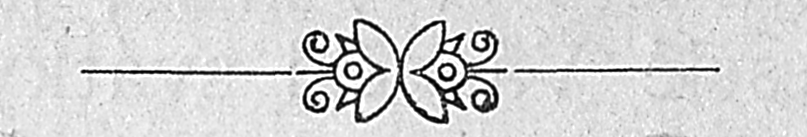 